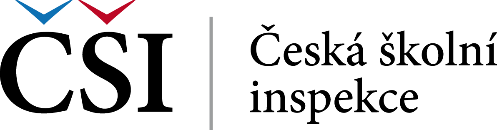 Posuzovací arch pro výběr didaktického testu – verze bez komentářůPosuzovaný test:1. Potřebuji pro daný evaluační účel srovnání výkonů svých žáků s výkony žáků z jiných škol?2. Potřebuji ohodnotit vědomosti a dovednosti žáků týkající se širšího celku učiva?3. Je test vhodný pro účel, pro který ho potřebuji? Je doporučená interpretace výsledků shodná s mými potřebami?4. Je dostatečně dobře popsáno, jaké vzdělávací cíle test ověřuje? Je dostatečně dobře zacílen, neklade si příliš velké ambice, neověřuje příliš mnoho cílů?5. Poskytne mi tento test validní informaci o výsledcích mých žáků? Zjišťuje to, na co se ve výuce zaměřuji a co považuji za důležité?6. Je testový nástroj dostatečně kvalitní? Je dostatečně hodnověrně doloženo, že testové úlohy spolehlivě ověřují stanovené vzdělávací cíle? Má dostatečně vysokou reliabilitu?7. Je testový nástroj finančně dostupný? Jsou nároky na administraci přijatelné? Je přijatelná jeho časová náročnost?8. Je test určen pro žáky podobné těm, které vyučuji? Byl na takových žácích pilotován?9. Je zpráva, kterou obdržím, dostatečně informativní? Poskytne mi užitečné a dostatečně podrobné informace, na jejichž základě budu moci modifikovat svoji výuku? Poskytne užitečné informace mým žákům?10. Jsou výsledky testu prezentovány srozumitelným způsobem? Je podrobně vysvětleno, jakým způsobem byly získány?11. Budu mít dostatečně podrobnou informaci o tom, s kým jsou moji žáci porovnáváni? Je srovnání s ostatními zúčastněnými školami a žáky relevantní?12. Je uvedeno srovnání pro různé skupiny žáků?13. Získám ze zprávy kvalitní informaci o tom, co moji žáci umějí a co se ještě potřebují naučit?14. Poskytuje zpráva informace o vědomostech a dovednostech v dílčích oblastech?15. Poskytuje zpráva informace o výsledcích v jednotlivých úlohách? Jsou úlohy k dispozici?16. Je uvedena souvislost mezi výsledky v testu a školní známkou?17. Přináší zpráva nějaké zajímavé kontextuální informace?18. Budu moci na tyto výsledky navázat v budoucnosti? Poslouží mi k nějakým dalším srovnáním?